介護職員として経験が浅いみなさんへ日頃の仕事の中で…介護職員として…疑問を感じることがありませんか？そんな皆様のお悩みの解決に！新人介護職員セミナー開催！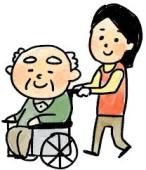 平成29年7月14日（金）13:３０～16:30平戸市社会福祉センターこの機会に「介護職員としての基礎を」を学んでは…お申し込みは、平戸市社会福祉協議会まで！詳しくは、平戸市社会福祉協議会ホームページ（http://www.sha-kyo.net）または、お電話で（TEL　０９５０-２２-２１８０）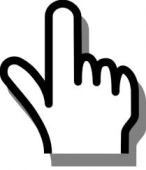 